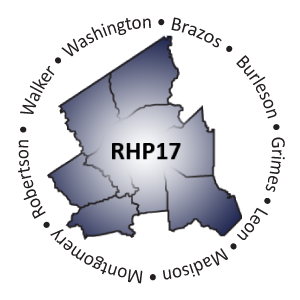 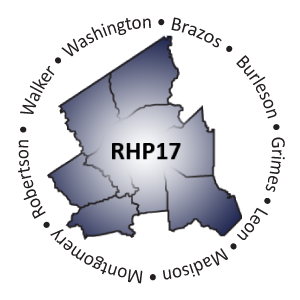 AGENDA Welcome/IntroductionsReview of Texas 1115 Waiver and updated Delivery System Reform Incentive Program (DSRIP) protocols RHP Plan Update: DY9-10 Plan SubmissionRHP Plan Update RequirementsReview of Regional Plan Development Review of Regional Planning Timeline Review of Regional Community Needs AssessmentOpen Discussion/Questions and AnswerWrap-Up/Adjourn